INDORE INSTITUTEOF LAW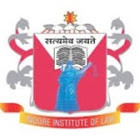 (Affiliated to D.A.V.V. & Bar Council of India, New Delhi)THE INTERNATIONAL LAW FEST‘LEX BONANZA-2k19’STRIVING FOR LEGAL EXCELLENCECHAPTER-VIIIINVITATIONMr. Kantilal Bam							       Mr. Akshay Kanti BamChairman, Icon Education Society					Chairman, IILChief Patron							PatronDear Sir/ Ma’amGreetings!The International Law Fest “Lex Bonanza” is a yearly event of INDORE INSTITUTE OF LAW.The Event showcases the legal battle between the aspiring lawyers. The swords are crossed between crime and law; fanfares of competitions are organized for sharpening the wits required on the legal arrays.In its short span, IIL family has organized law fest for several year supporting its vision of promoting legal arena beyond the borders. The I Chapter of The National Law Fest was organized in the year 2012 which witnessed 08 teams and was graced by Eminent Legal Luminaries. The year 2013 marked the II chapter of the National Law fest. Thereafter in 2014,  2015 and 2016 we witnessed III, IV and V chapter of Lex Bonanza in which total 65 teams were registered from Top Law Colleges which includes four teams from National Law Universities, Bharatiya Vidya Peeth, Amity, Noida, Nirma, Christ, Bangalore, School of Excellence Chennai, etc. The VI edition of Law fest in 2017 added another feather to the cap as it went International. Teams from Nottingham, U.K. and Eastern University, Dhaka, Bangladesh participated in this edition. Furthermore, the VII Chapter of Lex Bonanza was witnessed in the year 2018 This year Indore Institute of Law is going to witness the VIII Chapter of The International LawFest, Lex Bonanza 2019-Striving for Legal Excellence, With Kindest regards,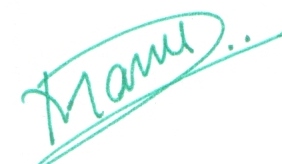 Dr. Manpreet Kaur Rajpal,HOD & Chief Event CoordinatorLex BonanzaHon’ble Guest2012Hon’ble Justice Dr. Mukundakam Sharma (Judge, Supreme Court of India)Hon’ble Justice Dr. Mukundakam Sharma (Judge, Supreme Court of India)Dr. Aadish Agrawal (Sr. Adv. General of Haryana & Punjab)Mr. Surendra Misra (Chief Commissioner of Income Tax)Dr. Rajkamal (Acting Vice Chancellor, Devi Ahilya Vishwa Vidhyalaya, Indore)2013Hon’ble  Justice Dipak Misra (Justice Supreme Court of India)Hon’ble  Justice Deepak Verma ( Former Judge, Supreme Court of India)Hon’ble  Justice I. S.  Shrivastava (Judge High Court of M.P.)Mr. Ajay Bagadiya (President, High Court Bar Association Indore)2014Hon’ble  Justice Altmas Kabir (Former Chief Justice of India)Mr. C. Aryama  Sundaram ( Senior Advocate, Supreme Court of India)Mr. Pratap Mehta  (Member, Bar Council of India)Mr. Sunil Gupta  (Member, Bar Council of India)2015Hon’ble  Justice S.K. Gupta (Judge, High Court of M.P.)Mr. Dinesh Narayan Pathak (Chairman, State Bar Council of M.P.)Mr. L.N. Soni (Senior Advocate, High Court of M.P.)Mr. Ajay Ukas (Senior Advocate, High Court of M.P.)2016K.T. S.  Tulsi (Sr. Adv. Supreme Court of  India)Mr. Ujjval Nikam (Special Public Prosecutor , Maharashtra)2017Hon’ble Justice Chandresh Bhushan (Retd. Judge High Court of M. P.)Adv. Vipul Maheshwari (Managing Partner at Maheshwari & Co.)Mr. Inbavijayan Veeraraghavan (International Arbitrator)2018Justice ShantanuKemkar (Judge - Bombay High Court)Advocate Joy Basu (Senior Advocate, Supreme Court of India)